 Programme Délégations 2018 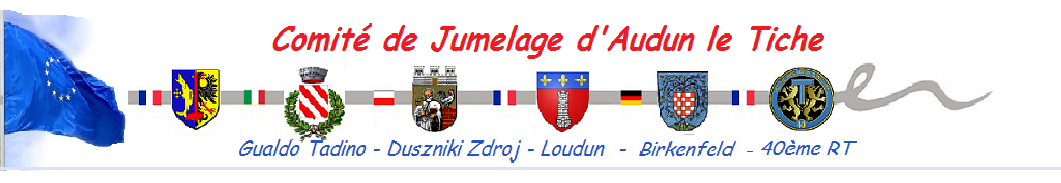 Mercredi 11 JuilletAprès-midi		Arrivée des délégations - RV à l'Hôtel de Ville			Installation à l'Auberge de Jeunesse d’Esch/AlzetteDîner		20h	Repas préparé par le Comité Salle MandelaJeudi 12 JuilletMatin		8h30	Départ pour Verdun		10h	Fort de Douaumont		11h30	Mémorial de VerdunDéjeuner	13h 	Restaurant "L'Abri  des Pélerins" à  DouaumontAprès -midi	15h30	Ossuaire de DouaumontDîner		20h 	Salle MandelaVendredi 13 JuilletMatin		8h30	Départ pour la Visite du Musée des Mines RumelangeDéjeuner	12h30	Repas à l’Auberge de Jeunesse d’Esch/AlzetteAprès-midi	15h	Libre à Esch/AlzetteDîner		19h 	Repas Restaurant "Royal Alzette"Soirée		20h30	Défilé - Feu d'artifice - Bal populaireSamedi 14 JuilletMatin		10h	Cérémonie à Audun-le-TicheDéjeuner	12h30	Repas Espace Jean Moulin Après -midi	16h	Découverte de la ville d'Audun-le-TicheDîner		19h 	Salle Jean MoulinSoirée		21h	Spectacle au ChapiteauDimanche 15 JuilletMatin		Départ des délégations